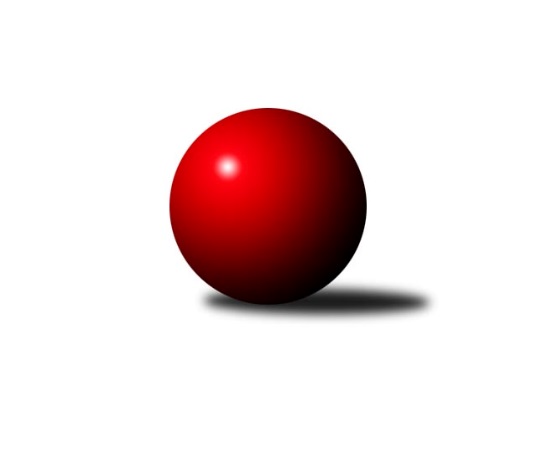 Č.7Ročník 2019/2020	2.11.2019 1. KLM 2019/2020Statistika 7. kolaTabulka družstev:		družstvo	záp	výh	rem	proh	skore	sety	průměr	body	plné	dorážka	chyby	1.	KK Zábřeh	7	6	0	1	39.0 : 17.0 	(94.5 : 73.5)	3414	12	2236	1178	16.9	2.	KK Slovan Rosice	7	6	0	1	37.0 : 19.0 	(92.0 : 76.0)	3460	12	2270	1190	15.3	3.	TJ Centropen Dačice	7	5	0	2	33.0 : 23.0 	(85.0 : 83.0)	3470	10	2271	1199	11.9	4.	KK Lokomotiva Tábor	8	4	1	3	37.0 : 27.0 	(105.5 : 86.5)	3384	9	2250	1134	18.9	5.	TJ Lokomotiva Trutnov	7	4	0	3	33.0 : 23.0 	(86.5 : 81.5)	3434	8	2245	1190	14.3	6.	KK Vyškov	7	3	1	3	29.0 : 27.0 	(88.0 : 80.0)	3488	7	2300	1188	19.6	7.	TJ Valašské Meziříčí	7	3	1	3	29.0 : 27.0 	(84.5 : 83.5)	3422	7	2248	1174	18.6	8.	TJ Loko České Velenice	7	3	1	3	27.5 : 28.5 	(82.0 : 86.0)	3474	7	2267	1207	19.3	9.	TJ Třebíč	7	2	2	3	24.0 : 32.0 	(84.5 : 83.5)	3366	6	2225	1140	20.9	10.	KK Hvězda Trnovany	7	1	1	5	19.0 : 37.0 	(79.5 : 88.5)	3284	3	2193	1091	25.6	11.	CB Dobřany Klokani	8	1	1	6	21.5 : 42.5 	(82.0 : 110.0)	3378	3	2238	1140	22.1	12.	SKK Hořice	7	1	0	6	15.0 : 41.0 	(68.0 : 100.0)	3390	2	2250	1140	18.1Tabulka doma:		družstvo	záp	výh	rem	proh	skore	sety	průměr	body	maximum	minimum	1.	KK Zábřeh	3	3	0	0	19.0 : 5.0 	(45.5 : 26.5)	3439	6	3457	3407	2.	KK Slovan Rosice	3	3	0	0	18.0 : 6.0 	(40.0 : 32.0)	3426	6	3494	3375	3.	TJ Centropen Dačice	4	3	0	1	19.0 : 13.0 	(45.5 : 50.5)	3475	6	3519	3397	4.	KK Lokomotiva Tábor	5	3	0	2	24.0 : 16.0 	(68.5 : 51.5)	3355	6	3422	3299	5.	TJ Loko České Velenice	4	2	1	1	17.0 : 15.0 	(48.0 : 48.0)	3563	5	3621	3493	6.	TJ Lokomotiva Trutnov	3	2	0	1	15.0 : 9.0 	(36.5 : 35.5)	3412	4	3448	3392	7.	KK Vyškov	3	1	1	1	13.0 : 11.0 	(38.0 : 34.0)	3422	3	3465	3369	8.	TJ Třebíč	3	1	1	1	11.0 : 13.0 	(38.0 : 34.0)	3394	3	3476	3350	9.	CB Dobřany Klokani	4	1	0	3	15.5 : 16.5 	(50.5 : 45.5)	3574	2	3622	3530	10.	TJ Valašské Meziříčí	4	1	0	3	13.0 : 19.0 	(45.0 : 51.0)	3450	2	3544	3389	11.	KK Hvězda Trnovany	4	0	1	3	11.0 : 21.0 	(44.5 : 51.5)	3336	1	3426	3228	12.	SKK Hořice	3	0	0	3	6.0 : 18.0 	(29.0 : 43.0)	3305	0	3348	3253Tabulka venku:		družstvo	záp	výh	rem	proh	skore	sety	průměr	body	maximum	minimum	1.	KK Zábřeh	4	3	0	1	20.0 : 12.0 	(49.0 : 47.0)	3408	6	3493	3345	2.	KK Slovan Rosice	4	3	0	1	19.0 : 13.0 	(52.0 : 44.0)	3468	6	3634	3393	3.	TJ Valašské Meziříčí	3	2	1	0	16.0 : 8.0 	(39.5 : 32.5)	3413	5	3429	3404	4.	TJ Centropen Dačice	3	2	0	1	14.0 : 10.0 	(39.5 : 32.5)	3469	4	3493	3452	5.	TJ Lokomotiva Trutnov	4	2	0	2	18.0 : 14.0 	(50.0 : 46.0)	3440	4	3513	3382	6.	KK Vyškov	4	2	0	2	16.0 : 16.0 	(50.0 : 46.0)	3505	4	3573	3370	7.	KK Lokomotiva Tábor	3	1	1	1	13.0 : 11.0 	(37.0 : 35.0)	3394	3	3530	3257	8.	TJ Třebíč	4	1	1	2	13.0 : 19.0 	(46.5 : 49.5)	3359	3	3466	3210	9.	TJ Loko České Velenice	3	1	0	2	10.5 : 13.5 	(34.0 : 38.0)	3445	2	3622	3349	10.	KK Hvězda Trnovany	3	1	0	2	8.0 : 16.0 	(35.0 : 37.0)	3266	2	3358	3165	11.	SKK Hořice	4	1	0	3	9.0 : 23.0 	(39.0 : 57.0)	3411	2	3504	3314	12.	CB Dobřany Klokani	4	0	1	3	6.0 : 26.0 	(31.5 : 64.5)	3329	1	3464	3244Tabulka podzimní části:		družstvo	záp	výh	rem	proh	skore	sety	průměr	body	doma	venku	1.	KK Zábřeh	7	6	0	1	39.0 : 17.0 	(94.5 : 73.5)	3414	12 	3 	0 	0 	3 	0 	1	2.	KK Slovan Rosice	7	6	0	1	37.0 : 19.0 	(92.0 : 76.0)	3460	12 	3 	0 	0 	3 	0 	1	3.	TJ Centropen Dačice	7	5	0	2	33.0 : 23.0 	(85.0 : 83.0)	3470	10 	3 	0 	1 	2 	0 	1	4.	KK Lokomotiva Tábor	8	4	1	3	37.0 : 27.0 	(105.5 : 86.5)	3384	9 	3 	0 	2 	1 	1 	1	5.	TJ Lokomotiva Trutnov	7	4	0	3	33.0 : 23.0 	(86.5 : 81.5)	3434	8 	2 	0 	1 	2 	0 	2	6.	KK Vyškov	7	3	1	3	29.0 : 27.0 	(88.0 : 80.0)	3488	7 	1 	1 	1 	2 	0 	2	7.	TJ Valašské Meziříčí	7	3	1	3	29.0 : 27.0 	(84.5 : 83.5)	3422	7 	1 	0 	3 	2 	1 	0	8.	TJ Loko České Velenice	7	3	1	3	27.5 : 28.5 	(82.0 : 86.0)	3474	7 	2 	1 	1 	1 	0 	2	9.	TJ Třebíč	7	2	2	3	24.0 : 32.0 	(84.5 : 83.5)	3366	6 	1 	1 	1 	1 	1 	2	10.	KK Hvězda Trnovany	7	1	1	5	19.0 : 37.0 	(79.5 : 88.5)	3284	3 	0 	1 	3 	1 	0 	2	11.	CB Dobřany Klokani	8	1	1	6	21.5 : 42.5 	(82.0 : 110.0)	3378	3 	1 	0 	3 	0 	1 	3	12.	SKK Hořice	7	1	0	6	15.0 : 41.0 	(68.0 : 100.0)	3390	2 	0 	0 	3 	1 	0 	3Tabulka jarní části:		družstvo	záp	výh	rem	proh	skore	sety	průměr	body	doma	venku	1.	TJ Loko České Velenice	0	0	0	0	0.0 : 0.0 	(0.0 : 0.0)	0	0 	0 	0 	0 	0 	0 	0 	2.	KK Lokomotiva Tábor	0	0	0	0	0.0 : 0.0 	(0.0 : 0.0)	0	0 	0 	0 	0 	0 	0 	0 	3.	TJ Lokomotiva Trutnov	0	0	0	0	0.0 : 0.0 	(0.0 : 0.0)	0	0 	0 	0 	0 	0 	0 	0 	4.	CB Dobřany Klokani	0	0	0	0	0.0 : 0.0 	(0.0 : 0.0)	0	0 	0 	0 	0 	0 	0 	0 	5.	KK Vyškov	0	0	0	0	0.0 : 0.0 	(0.0 : 0.0)	0	0 	0 	0 	0 	0 	0 	0 	6.	KK Hvězda Trnovany	0	0	0	0	0.0 : 0.0 	(0.0 : 0.0)	0	0 	0 	0 	0 	0 	0 	0 	7.	SKK Hořice	0	0	0	0	0.0 : 0.0 	(0.0 : 0.0)	0	0 	0 	0 	0 	0 	0 	0 	8.	KK Zábřeh	0	0	0	0	0.0 : 0.0 	(0.0 : 0.0)	0	0 	0 	0 	0 	0 	0 	0 	9.	TJ Valašské Meziříčí	0	0	0	0	0.0 : 0.0 	(0.0 : 0.0)	0	0 	0 	0 	0 	0 	0 	0 	10.	TJ Centropen Dačice	0	0	0	0	0.0 : 0.0 	(0.0 : 0.0)	0	0 	0 	0 	0 	0 	0 	0 	11.	KK Slovan Rosice	0	0	0	0	0.0 : 0.0 	(0.0 : 0.0)	0	0 	0 	0 	0 	0 	0 	0 	12.	TJ Třebíč	0	0	0	0	0.0 : 0.0 	(0.0 : 0.0)	0	0 	0 	0 	0 	0 	0 	0 Zisk bodů pro družstvo:		jméno hráče	družstvo	body	zápasy	v %	dílčí body	sety	v %	1.	Martin Sitta 	KK Zábřeh 	7.0	/	7	(100%)	19.0	/	28	(68%)	2.	Marek Žoudlík 	TJ Lokomotiva Trutnov  	7.0	/	7	(100%)	18.0	/	28	(64%)	3.	Ondřej Ševela 	KK Vyškov 	6.0	/	7	(86%)	20.0	/	28	(71%)	4.	Petr Chval 	KK Lokomotiva Tábor 	6.0	/	8	(75%)	19.5	/	32	(61%)	5.	David Kášek 	KK Lokomotiva Tábor 	6.0	/	8	(75%)	19.5	/	32	(61%)	6.	Jan Mecerod 	KK Slovan Rosice 	6.0	/	7	(86%)	17.0	/	28	(61%)	7.	Robert Pevný 	TJ Třebíč 	6.0	/	7	(86%)	16.0	/	28	(57%)	8.	Marek Ollinger 	KK Zábřeh 	5.0	/	7	(71%)	19.0	/	28	(68%)	9.	Milan Stránský 	KK Hvězda Trnovany 	5.0	/	7	(71%)	18.5	/	28	(66%)	10.	Martin Pejčoch 	CB Dobřany Klokani 	5.0	/	7	(71%)	17.5	/	28	(63%)	11.	Karel Smažík 	KK Lokomotiva Tábor 	5.0	/	6	(83%)	16.0	/	24	(67%)	12.	Branislav Černuška 	TJ Loko České Velenice 	5.0	/	7	(71%)	16.0	/	28	(57%)	13.	Zdeněk Švub 	KK Zábřeh 	5.0	/	7	(71%)	16.0	/	28	(57%)	14.	Josef Touš 	KK Vyškov 	5.0	/	6	(83%)	15.0	/	24	(63%)	15.	David Ryzák 	TJ Lokomotiva Trutnov  	5.0	/	6	(83%)	15.0	/	24	(63%)	16.	Marek Plšek 	TJ Lokomotiva Trutnov  	5.0	/	6	(83%)	15.0	/	24	(63%)	17.	Martin Hažva 	SKK Hořice 	5.0	/	7	(71%)	14.5	/	28	(52%)	18.	Zdeněk Dvořák 	TJ Loko České Velenice 	4.5	/	7	(64%)	16.0	/	28	(57%)	19.	Radim Metelka 	TJ Valašské Meziříčí 	4.0	/	7	(57%)	20.0	/	28	(71%)	20.	Lukáš Doubrava 	CB Dobřany Klokani 	4.0	/	8	(50%)	19.0	/	32	(59%)	21.	Ondřej Touš 	TJ Loko České Velenice 	4.0	/	7	(57%)	17.0	/	28	(61%)	22.	Karel Novák 	TJ Centropen Dačice 	4.0	/	7	(57%)	16.0	/	28	(57%)	23.	Mojmír Holec 	TJ Centropen Dačice 	4.0	/	6	(67%)	15.0	/	24	(63%)	24.	Josef Sitta 	KK Zábřeh 	4.0	/	6	(67%)	15.0	/	24	(63%)	25.	Lukáš Vik 	TJ Třebíč 	4.0	/	7	(57%)	15.0	/	28	(54%)	26.	Jiří Vejvara 	TJ Lokomotiva Trutnov  	4.0	/	7	(57%)	15.0	/	28	(54%)	27.	Tomáš Dražil 	KK Zábřeh 	4.0	/	6	(67%)	14.5	/	24	(60%)	28.	Tomáš Maroušek 	TJ Loko České Velenice 	4.0	/	6	(67%)	14.0	/	24	(58%)	29.	Jiří Němec 	TJ Centropen Dačice 	4.0	/	6	(67%)	14.0	/	24	(58%)	30.	Tomáš Cabák 	TJ Valašské Meziříčí 	4.0	/	6	(67%)	14.0	/	24	(58%)	31.	Pavel Jedlička 	KK Hvězda Trnovany 	4.0	/	7	(57%)	14.0	/	28	(50%)	32.	Dalibor Jandík 	TJ Valašské Meziříčí 	4.0	/	7	(57%)	13.5	/	28	(48%)	33.	Ivo Fabík 	KK Slovan Rosice 	4.0	/	6	(67%)	12.5	/	24	(52%)	34.	Vladimír Výrek 	TJ Valašské Meziříčí 	4.0	/	6	(67%)	12.0	/	24	(50%)	35.	Radim Čuřík 	KK Vyškov 	3.0	/	7	(43%)	16.5	/	28	(59%)	36.	Václav Rypel 	TJ Třebíč 	3.0	/	7	(43%)	16.0	/	28	(57%)	37.	Jaromír Šklíba 	SKK Hořice 	3.0	/	6	(50%)	14.0	/	24	(58%)	38.	Bořivoj Jelínek 	KK Lokomotiva Tábor 	3.0	/	5	(60%)	13.5	/	20	(68%)	39.	Roman Straka 	TJ Lokomotiva Trutnov  	3.0	/	7	(43%)	13.5	/	28	(48%)	40.	Jiří Axman 	KK Slovan Rosice 	3.0	/	6	(50%)	13.0	/	24	(54%)	41.	Petr Bystřický 	KK Lokomotiva Tábor 	3.0	/	5	(60%)	12.0	/	20	(60%)	42.	Ladislav Takáč 	KK Lokomotiva Tábor 	3.0	/	7	(43%)	12.0	/	28	(43%)	43.	Josef Fišer ml. 	CB Dobřany Klokani 	3.0	/	7	(43%)	11.5	/	28	(41%)	44.	Dalibor Matyáš 	KK Slovan Rosice 	3.0	/	5	(60%)	10.5	/	20	(53%)	45.	Josef Brtník 	TJ Centropen Dačice 	3.0	/	5	(60%)	10.0	/	20	(50%)	46.	Pavel Kabelka 	TJ Centropen Dačice 	3.0	/	5	(60%)	10.0	/	20	(50%)	47.	Jiří Zemek 	KK Slovan Rosice 	3.0	/	4	(75%)	9.5	/	16	(59%)	48.	Jan Vařák 	KK Slovan Rosice 	3.0	/	4	(75%)	9.5	/	16	(59%)	49.	Michal Juroška 	TJ Valašské Meziříčí 	3.0	/	4	(75%)	8.0	/	16	(50%)	50.	Adam Palko 	KK Slovan Rosice 	2.0	/	6	(33%)	13.0	/	24	(54%)	51.	Mojmír Novotný 	TJ Třebíč 	2.0	/	4	(50%)	10.0	/	16	(63%)	52.	Martin Kamenický 	SKK Hořice 	2.0	/	6	(33%)	9.5	/	24	(40%)	53.	Dalibor Lang 	TJ Třebíč 	2.0	/	6	(33%)	9.0	/	24	(38%)	54.	Petr Žahourek 	TJ Centropen Dačice 	2.0	/	6	(33%)	9.0	/	24	(38%)	55.	Jiří Flídr 	KK Zábřeh 	2.0	/	7	(29%)	9.0	/	28	(32%)	56.	Michal Šneberger 	CB Dobřany Klokani 	2.0	/	8	(25%)	8.5	/	32	(27%)	57.	Martin Bergerhof 	KK Hvězda Trnovany 	2.0	/	3	(67%)	8.0	/	12	(67%)	58.	Jaroslav Mihál 	KK Lokomotiva Tábor 	2.0	/	5	(40%)	8.0	/	20	(40%)	59.	Miloslav Vik 	TJ Třebíč 	2.0	/	4	(50%)	7.5	/	16	(47%)	60.	Filip Kordula 	KK Vyškov 	2.0	/	5	(40%)	7.0	/	20	(35%)	61.	Martin Provazník 	CB Dobřany Klokani 	2.0	/	2	(100%)	6.0	/	8	(75%)	62.	Vlastimil Zeman 	CB Dobřany Klokani 	1.5	/	6	(25%)	7.0	/	24	(29%)	63.	Miroslav Náhlovský 	KK Hvězda Trnovany 	1.0	/	7	(14%)	13.5	/	28	(48%)	64.	Petr Pevný 	KK Vyškov 	1.0	/	5	(20%)	10.0	/	20	(50%)	65.	Roman Voráček 	KK Hvězda Trnovany 	1.0	/	4	(25%)	9.0	/	16	(56%)	66.	Radek Kroupa 	SKK Hořice 	1.0	/	6	(17%)	9.0	/	24	(38%)	67.	Matouš Krajzinger 	TJ Valašské Meziříčí 	1.0	/	6	(17%)	9.0	/	24	(38%)	68.	Martin Bartoníček 	SKK Hořice 	1.0	/	5	(20%)	8.5	/	20	(43%)	69.	Ladislav Chmel 	TJ Loko České Velenice 	1.0	/	7	(14%)	8.5	/	28	(30%)	70.	Zbyněk Dvořák 	TJ Loko České Velenice 	1.0	/	7	(14%)	8.5	/	28	(30%)	71.	Daniel Šefr 	TJ Valašské Meziříčí 	1.0	/	4	(25%)	7.0	/	16	(44%)	72.	Luděk Rychlovský 	KK Vyškov 	1.0	/	5	(20%)	7.0	/	20	(35%)	73.	Jiří Trávníček 	KK Vyškov 	1.0	/	3	(33%)	6.5	/	12	(54%)	74.	Kamil Nestrojil 	TJ Třebíč 	1.0	/	2	(50%)	6.0	/	8	(75%)	75.	Jiří Baloun 	CB Dobřany Klokani 	1.0	/	5	(20%)	6.0	/	20	(30%)	76.	Ondřej Černý 	SKK Hořice 	1.0	/	4	(25%)	5.5	/	16	(34%)	77.	Radek Mach 	KK Hvězda Trnovany 	1.0	/	1	(100%)	3.5	/	4	(88%)	78.	Petr Holý 	TJ Lokomotiva Trutnov  	1.0	/	1	(100%)	3.0	/	4	(75%)	79.	Roman Pivoňka 	CB Dobřany Klokani 	1.0	/	1	(100%)	3.0	/	4	(75%)	80.	Petr Vojtíšek 	TJ Centropen Dačice 	1.0	/	1	(100%)	2.5	/	4	(63%)	81.	Zdeněk Pospíchal 	TJ Centropen Dačice 	1.0	/	1	(100%)	2.0	/	4	(50%)	82.	Vojtěch Tulka 	SKK Hořice 	0.0	/	6	(0%)	7.0	/	24	(29%)	83.	Daniel Malý 	TJ Třebíč 	0.0	/	4	(0%)	5.0	/	16	(31%)	84.	Zdeněk Kandl 	KK Hvězda Trnovany 	0.0	/	5	(0%)	5.0	/	20	(25%)	85.	Vlastimil Zeman ml. 	CB Dobřany Klokani 	0.0	/	3	(0%)	3.5	/	12	(29%)	86.	Daniel Kovář 	TJ Centropen Dačice 	0.0	/	4	(0%)	3.5	/	16	(22%)	87.	Jiří Novotný 	TJ Loko České Velenice 	0.0	/	1	(0%)	2.0	/	4	(50%)	88.	Petr Kubita 	KK Hvězda Trnovany 	0.0	/	1	(0%)	2.0	/	4	(50%)	89.	Martin Vološčuk 	KK Zábřeh 	0.0	/	1	(0%)	1.0	/	4	(25%)	90.	Vratislav Kubita 	KK Hvězda Trnovany 	0.0	/	1	(0%)	1.0	/	4	(25%)	91.	Pavel Vymazal 	KK Vyškov 	0.0	/	1	(0%)	1.0	/	4	(25%)	92.	Václav Švub 	KK Zábřeh 	0.0	/	1	(0%)	1.0	/	4	(25%)	93.	Michal Rolf 	TJ Lokomotiva Trutnov  	0.0	/	1	(0%)	1.0	/	4	(25%)	94.	Milan Vrabec 	CB Dobřany Klokani 	0.0	/	1	(0%)	0.0	/	4	(0%)Průměry na kuželnách:		kuželna	průměr	plné	dorážka	chyby	výkon na hráče	1.	CB Dobřany, 1-4	3574	2338	1235	18.0	(595.7)	2.	České Velenice, 1-4	3536	2312	1223	18.3	(589.5)	3.	TJ Valašské Meziříčí, 1-4	3456	2276	1180	18.4	(576.1)	4.	TJ Centropen Dačice, 1-4	3444	2253	1190	14.5	(574.0)	5.	Trutnov, 1-4	3409	2239	1170	14.5	(568.3)	6.	TJ Třebíč, 1-4	3407	2221	1185	13.2	(567.9)	7.	KK Slovan Rosice, 1-4	3393	2230	1162	16.2	(565.6)	8.	KK Vyškov, 1-4	3382	2261	1121	20.0	(563.8)	9.	KK Zábřeh, 1-4	3374	2219	1154	19.0	(562.4)	10.	Duchcov, 1-4	3363	2229	1134	23.3	(560.5)	11.	SKK Hořice, 1-4	3351	2244	1107	21.8	(558.6)	12.	Tábor, 1-4	3326	2202	1123	21.0	(554.4)Nejlepší výkony na kuželnách:CB Dobřany, 1-4KK Slovan Rosice	3634	1. kolo	Lukáš Doubrava 	CB Dobřany Klokani	672	1. koloTJ Loko České Velenice	3622	7. kolo	Jan Mecerod 	KK Slovan Rosice	664	1. koloCB Dobřany Klokani	3622	3. kolo	Martin Pejčoch 	CB Dobřany Klokani	659	7. koloCB Dobřany Klokani	3573	1. kolo	Jiří Zemek 	KK Slovan Rosice	647	1. koloCB Dobřany Klokani	3569	7. kolo	Radim Čuřík 	KK Vyškov	646	5. koloKK Vyškov	3540	5. kolo	Martin Provazník 	CB Dobřany Klokani	634	3. koloCB Dobřany Klokani	3530	5. kolo	Jiří Baloun 	CB Dobřany Klokani	632	7. koloSKK Hořice	3504	3. kolo	Lukáš Doubrava 	CB Dobřany Klokani	629	3. kolo		. kolo	Ondřej Touš 	TJ Loko České Velenice	626	7. kolo		. kolo	Tomáš Maroušek 	TJ Loko České Velenice	612	7. koloČeské Velenice, 1-4TJ Loko České Velenice	3621	4. kolo	Zdeněk Dvořák 	TJ Loko České Velenice	676	4. koloTJ Loko České Velenice	3579	6. kolo	Zdeněk Dvořák 	TJ Loko České Velenice	637	3. koloTJ Loko České Velenice	3557	1. kolo	Ondřej Touš 	TJ Loko České Velenice	633	6. koloKK Vyškov	3535	1. kolo	Branislav Černuška 	TJ Loko České Velenice	626	1. koloKK Lokomotiva Tábor	3530	6. kolo	Zdeněk Dvořák 	TJ Loko České Velenice	623	6. koloTJ Lokomotiva Trutnov 	3513	3. kolo	Petr Chval 	KK Lokomotiva Tábor	620	6. koloTJ Loko České Velenice	3493	3. kolo	Roman Straka 	TJ Lokomotiva Trutnov 	619	3. koloTJ Třebíč	3466	4. kolo	Zdeněk Dvořák 	TJ Loko České Velenice	613	1. kolo		. kolo	Bořivoj Jelínek 	KK Lokomotiva Tábor	612	6. kolo		. kolo	Josef Touš 	KK Vyškov	609	1. koloTJ Valašské Meziříčí, 1-4KK Vyškov	3573	3. kolo	Tomáš Cabák 	TJ Valašské Meziříčí	638	1. koloTJ Valašské Meziříčí	3544	3. kolo	Radek Kroupa 	SKK Hořice	635	1. koloSKK Hořice	3492	1. kolo	Tomáš Cabák 	TJ Valašské Meziříčí	635	3. koloTJ Valašské Meziříčí	3453	1. kolo	Ondřej Ševela 	KK Vyškov	633	3. koloTJ Lokomotiva Trutnov 	3428	7. kolo	Radim Metelka 	TJ Valašské Meziříčí	629	7. koloTJ Valašské Meziříčí	3412	5. kolo	Radim Čuřík 	KK Vyškov	622	3. koloTJ Valašské Meziříčí	3389	7. kolo	Branislav Černuška 	TJ Loko České Velenice	610	5. koloTJ Loko České Velenice	3364	5. kolo	Dalibor Jandík 	TJ Valašské Meziříčí	608	3. kolo		. kolo	Tomáš Cabák 	TJ Valašské Meziříčí	604	5. kolo		. kolo	Petr Holý 	TJ Lokomotiva Trutnov 	603	7. koloTJ Centropen Dačice, 1-4TJ Centropen Dačice	3519	6. kolo	Martin Pejčoch 	CB Dobřany Klokani	652	6. koloTJ Centropen Dačice	3494	2. kolo	Mojmír Holec 	TJ Centropen Dačice	641	2. koloTJ Centropen Dačice	3489	1. kolo	Mojmír Holec 	TJ Centropen Dačice	631	6. koloCB Dobřany Klokani	3464	6. kolo	Tomáš Maroušek 	TJ Loko České Velenice	627	2. koloTJ Lokomotiva Trutnov 	3437	1. kolo	Mojmír Holec 	TJ Centropen Dačice	615	1. koloTJ Valašské Meziříčí	3404	4. kolo	Petr Žahourek 	TJ Centropen Dačice	613	6. koloTJ Centropen Dačice	3397	4. kolo	Josef Brtník 	TJ Centropen Dačice	613	4. koloTJ Loko České Velenice	3349	2. kolo	David Ryzák 	TJ Lokomotiva Trutnov 	609	1. kolo		. kolo	Marek Žoudlík 	TJ Lokomotiva Trutnov 	605	1. kolo		. kolo	Karel Novák 	TJ Centropen Dačice	603	1. koloTrutnov, 1-4KK Zábřeh	3493	4. kolo	Roman Straka 	TJ Lokomotiva Trutnov 	633	6. koloTJ Lokomotiva Trutnov 	3448	6. kolo	Josef Sitta 	KK Zábřeh	628	4. koloTJ Lokomotiva Trutnov 	3396	2. kolo	Martin Sitta 	KK Zábřeh	615	4. koloKK Slovan Rosice	3393	2. kolo	David Ryzák 	TJ Lokomotiva Trutnov 	615	2. koloTJ Lokomotiva Trutnov 	3392	4. kolo	Marek Plšek 	TJ Lokomotiva Trutnov 	598	6. koloSKK Hořice	3335	6. kolo	Marek Plšek 	TJ Lokomotiva Trutnov 	597	4. kolo		. kolo	Adam Palko 	KK Slovan Rosice	592	2. kolo		. kolo	Jan Mecerod 	KK Slovan Rosice	587	2. kolo		. kolo	Jiří Vejvara 	TJ Lokomotiva Trutnov 	587	6. kolo		. kolo	Roman Straka 	TJ Lokomotiva Trutnov 	586	2. koloTJ Třebíč, 1-4TJ Třebíč	3476	5. kolo	Jiří Němec 	TJ Centropen Dačice	615	3. koloTJ Centropen Dačice	3452	3. kolo	Václav Rypel 	TJ Třebíč	612	5. koloTJ Valašské Meziříčí	3429	6. kolo	Tomáš Cabák 	TJ Valašské Meziříčí	610	6. koloTJ Lokomotiva Trutnov 	3382	5. kolo	Miloslav Vik 	TJ Třebíč	605	3. koloTJ Třebíč	3355	6. kolo	Dalibor Jandík 	TJ Valašské Meziříčí	602	6. koloTJ Třebíč	3350	3. kolo	Mojmír Holec 	TJ Centropen Dačice	599	3. kolo		. kolo	Petr Žahourek 	TJ Centropen Dačice	594	3. kolo		. kolo	Lukáš Vik 	TJ Třebíč	587	3. kolo		. kolo	Lukáš Vik 	TJ Třebíč	586	5. kolo		. kolo	Marek Žoudlík 	TJ Lokomotiva Trutnov 	585	5. koloKK Slovan Rosice, 1-4KK Slovan Rosice	3494	7. kolo	Jan Mecerod 	KK Slovan Rosice	620	7. koloTJ Centropen Dačice	3462	7. kolo	Jan Mecerod 	KK Slovan Rosice	613	3. koloKK Slovan Rosice	3408	3. kolo	Karel Novák 	TJ Centropen Dačice	612	7. koloKK Slovan Rosice	3375	5. kolo	Petr Vojtíšek 	TJ Centropen Dačice	593	7. koloKK Zábřeh	3345	3. kolo	Jiří Zemek 	KK Slovan Rosice	590	7. koloKK Hvězda Trnovany	3276	5. kolo	Jiří Němec 	TJ Centropen Dačice	584	7. kolo		. kolo	Ivo Fabík 	KK Slovan Rosice	583	5. kolo		. kolo	Milan Stránský 	KK Hvězda Trnovany	580	5. kolo		. kolo	Adam Palko 	KK Slovan Rosice	576	7. kolo		. kolo	Martin Sitta 	KK Zábřeh	572	3. koloKK Vyškov, 1-4KK Vyškov	3465	4. kolo	Ondřej Ševela 	KK Vyškov	640	2. koloKK Vyškov	3432	2. kolo	Jiří Zemek 	KK Slovan Rosice	623	6. koloKK Slovan Rosice	3404	6. kolo	Adam Palko 	KK Slovan Rosice	606	6. koloKK Vyškov	3369	6. kolo	Ondřej Ševela 	KK Vyškov	598	4. koloTJ Třebíč	3369	2. kolo	Petr Pevný 	KK Vyškov	593	4. koloKK Lokomotiva Tábor	3257	4. kolo	Mojmír Novotný 	TJ Třebíč	590	2. kolo		. kolo	Josef Touš 	KK Vyškov	587	4. kolo		. kolo	Ondřej Ševela 	KK Vyškov	587	6. kolo		. kolo	Jan Mecerod 	KK Slovan Rosice	587	6. kolo		. kolo	Robert Pevný 	TJ Třebíč	583	2. koloKK Zábřeh, 1-4KK Zábřeh	3457	7. kolo	Martin Sitta 	KK Zábřeh	625	5. koloKK Zábřeh	3453	2. kolo	Josef Sitta 	KK Zábřeh	605	2. koloKK Zábřeh	3407	5. kolo	Martin Sitta 	KK Zábřeh	599	7. koloKK Vyškov	3370	7. kolo	Marek Ollinger 	KK Zábřeh	595	7. koloSKK Hořice	3314	5. kolo	Luděk Rychlovský 	KK Vyškov	588	7. koloCB Dobřany Klokani	3244	2. kolo	Martin Hažva 	SKK Hořice	586	5. kolo		. kolo	Tomáš Dražil 	KK Zábřeh	585	2. kolo		. kolo	Josef Sitta 	KK Zábřeh	585	7. kolo		. kolo	Jiří Trávníček 	KK Vyškov	577	7. kolo		. kolo	Martin Sitta 	KK Zábřeh	575	2. koloDuchcov, 1-4KK Hvězda Trnovany	3426	4. kolo	Milan Stránský 	KK Hvězda Trnovany	634	4. koloTJ Valašské Meziříčí	3406	2. kolo	Radim Metelka 	TJ Valašské Meziříčí	618	2. koloKK Zábřeh	3405	6. kolo	Lukáš Vik 	TJ Třebíč	616	1. koloTJ Třebíč	3389	1. kolo	Milan Stránský 	KK Hvězda Trnovany	609	1. koloKK Hvězda Trnovany	3368	1. kolo	Josef Sitta 	KK Zábřeh	591	6. koloCB Dobřany Klokani	3361	4. kolo	Václav Rypel 	TJ Třebíč	591	1. koloKK Hvězda Trnovany	3323	2. kolo	Marek Ollinger 	KK Zábřeh	590	6. koloKK Hvězda Trnovany	3228	6. kolo	Pavel Jedlička 	KK Hvězda Trnovany	590	4. kolo		. kolo	Dalibor Jandík 	TJ Valašské Meziříčí	589	2. kolo		. kolo	Zdeněk Švub 	KK Zábřeh	583	6. koloSKK Hořice, 1-4KK Slovan Rosice	3442	4. kolo	Karel Smažík 	KK Lokomotiva Tábor	594	2. koloKK Lokomotiva Tábor	3395	2. kolo	Jan Vařák 	KK Slovan Rosice	594	4. koloKK Hvězda Trnovany	3358	7. kolo	Jan Mecerod 	KK Slovan Rosice	591	4. koloSKK Hořice	3348	4. kolo	Jaromír Šklíba 	SKK Hořice	589	4. koloSKK Hořice	3315	7. kolo	Jaromír Šklíba 	SKK Hořice	585	7. koloSKK Hořice	3253	2. kolo	Martin Kamenický 	SKK Hořice	584	4. kolo		. kolo	Petr Bystřický 	KK Lokomotiva Tábor	581	2. kolo		. kolo	Petr Chval 	KK Lokomotiva Tábor	580	2. kolo		. kolo	Pavel Jedlička 	KK Hvězda Trnovany	578	7. kolo		. kolo	Ondřej Černý 	SKK Hořice	571	7. koloTábor, 1-4TJ Centropen Dačice	3493	5. kolo	Karel Novák 	TJ Centropen Dačice	620	5. koloKK Lokomotiva Tábor	3393	7. kolo	Bořivoj Jelínek 	KK Lokomotiva Tábor	609	7. koloKK Zábřeh	3389	1. kolo	Petr Chval 	KK Lokomotiva Tábor	603	1. koloKK Lokomotiva Tábor	3355	1. kolo	Martin Sitta 	KK Zábřeh	590	1. koloKK Lokomotiva Tábor	3306	5. kolo	Jiří Němec 	TJ Centropen Dačice	590	5. koloKK Lokomotiva Tábor	3299	3. kolo	David Kášek 	KK Lokomotiva Tábor	589	5. koloTJ Třebíč	3210	7. kolo	David Kášek 	KK Lokomotiva Tábor	587	7. koloKK Hvězda Trnovany	3165	3. kolo	Petr Chval 	KK Lokomotiva Tábor	587	5. kolo		. kolo	Tomáš Dražil 	KK Zábřeh	586	1. kolo		. kolo	David Kášek 	KK Lokomotiva Tábor	584	1. koloČetnost výsledků:	8.0 : 0.0	1x	7.0 : 1.0	4x	6.0 : 2.0	8x	5.0 : 3.0	6x	4.0 : 4.0	4x	3.0 : 5.0	6x	2.5 : 5.5	1x	2.0 : 6.0	11x	1.0 : 7.0	1x